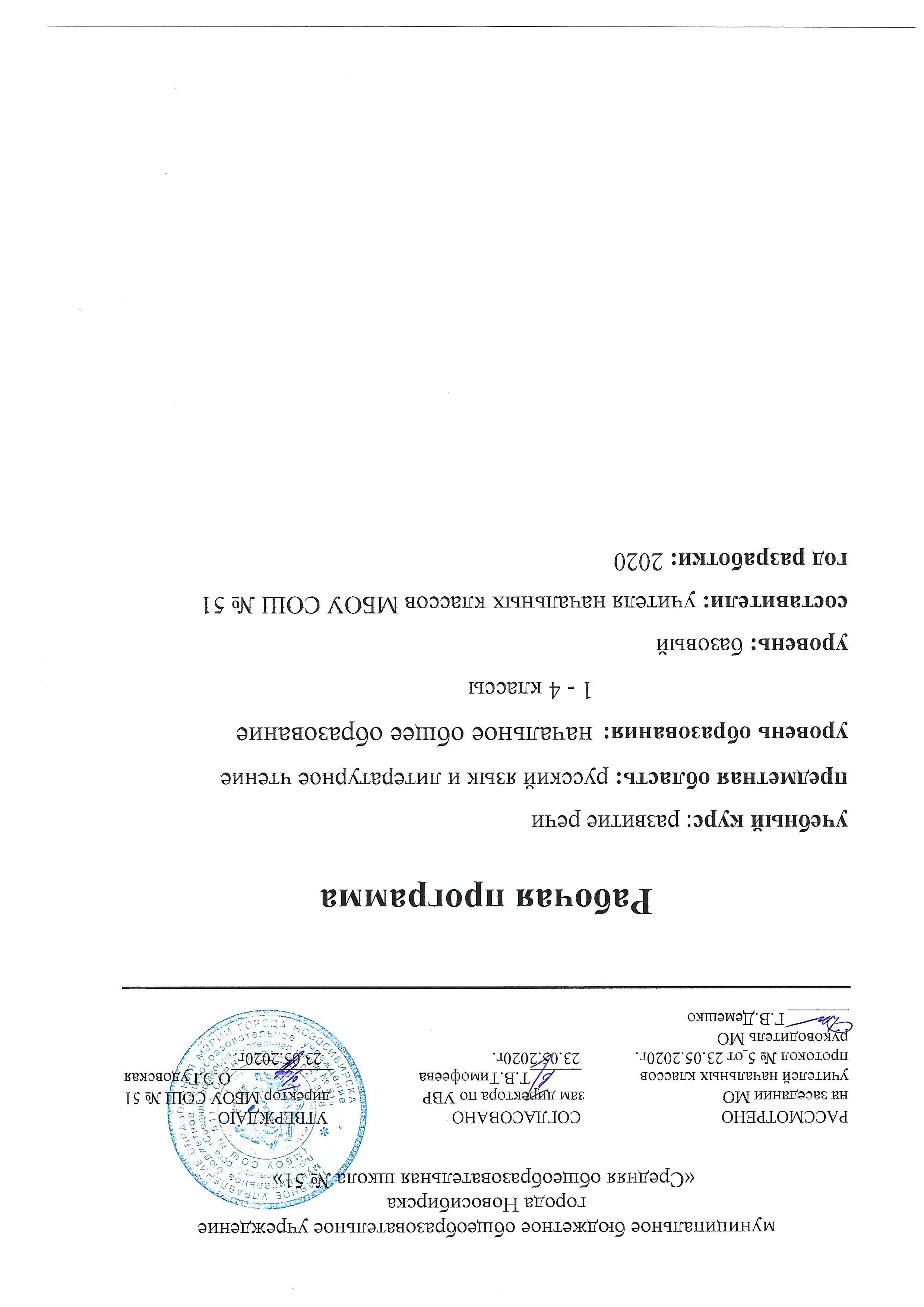 Является частью ООП НОО МБОУ СОШ № 51Рабочая программа курса«РАЗВИТИЕ РЕЧИ» 2-4 классыПредметная область «Русский язык и литература»Срок освоения – 3 годаРАЗДЕЛ I.  ПЛАНИРУЕМЫЕ РЕЗУЛЬТАТЫ ОСВОЕНИЯ УЧЕБНОГО ПРЕДМЕТА «РАЗВИТИЕ РЕЧИ»Стандарт устанавливает следующие требования к результатам обучающихся.Личностные результаты освоения основной образовательной программы начального общего образования должны отражать: 1) формирование основ российской гражданской идентичности, чувства гордости за свою Родину, российский народ и историю России, осознание своей этнической и национальной принадлежности; формирование ценностей многонационального российского общества; становление гуманистических и демократических ценностных ориентаций; 2) формирование целостного, социально ориентированного взгляда на мир в его органичном единстве и разнообразии природы, народов, культур и религий; 3) формирование уважительного отношения к иному мнению, истории и культуре других народов; 4) овладение начальными навыками адаптации в динамично изменяющемся и развивающемся мире; 5) принятие и освоение социальной роли обучающегося, развитие мотивов учебной деятельности и формирование личностного смысла учения; 6) развитие самостоятельности и личной ответственности за свои поступки, в том числе в информационной деятельности, на основе представлений о нравственных нормах, социальной справедливости и свободе; 7) формирование эстетических потребностей, ценностей и чувств; 8) развитие этических чувств, доброжелательности и эмоционально-нравственной отзывчивости, понимания и сопереживания чувствам других людей; 9) развитие навыков сотрудничества со взрослыми и сверстниками в разных социальных ситуациях, умения не создавать конфликтов и находить выходы из спорных ситуаций; 10) формирование установки на безопасный, здоровый образ жизни, наличие мотивации к творческому труду, работе на результат, бережному отношению к материальным и духовным ценностям. Метапредметные результаты освоения основной образовательной программы начального общего образования должны отражать: 1) овладение способностью принимать и сохранять цели и задачи учебной деятельности, поиска средств ее осуществления; 2) освоение способов решения проблем творческого и поискового характера; 3) формирование умения планировать, контролировать и оценивать учебные действия в соответствии с поставленной задачей и условиями ее реализации; определять наиболее эффективные способы достижения результата; 4) формирование умения понимать причины успеха/неуспеха учебной деятельности и способности конструктивно действовать даже в ситуациях неуспеха; 5) освоение начальных форм познавательной и личностной рефлексии; 6) использование знаково-символических средств представления информации для создания моделей изучаемых объектов и процессов, схем решения учебных и практических задач; 7) активное использование речевых средств и средств информационных и коммуникационных технологий (далее - ИКТ) для решения коммуникативных и познавательных задач; 8) использование различных способов поиска (в справочных источниках и открытом учебном информационном пространстве сети Интернет), сбора, обработки, анализа, организации, передачи и интерпретации информации в соответствии с коммуникативными и познавательными задачами и технологиями учебного предмета; в том числе умение вводить текст с помощью клавиатуры, фиксировать (записывать) в цифровой форме измеряемые величины и анализировать изображения, звуки, готовить свое выступление и выступать с аудио-, видео- и графическим сопровождением; соблюдать нормы информационной избирательности, этики и этикета; 9) овладение навыками смыслового чтения текстов различных стилей и жанров в соответствии с целями и задачами; осознанно строить речевое высказывание в соответствии с задачами коммуникации и составлять тексты в устной и письменной формах; 10) овладение логическими действиями сравнения, анализа, синтеза, обобщения, классификации по родовидовым признакам, установления аналогий и причинно-следственных связей, построения рассуждений, отнесения к известным понятиям; 11) готовность слушать собеседника и вести диалог; готовность признавать возможность существования различных точек зрения и права каждого иметь свою; излагать свое мнение и аргументировать свою точку зрения и оценку событий; 12) определение общей цели и путей ее достижения; умение договариваться о распределении функций и ролей в совместной деятельности; осуществлять взаимный контроль в совместной деятельности, адекватно оценивать собственное поведение и поведение окружающих; 13) готовность конструктивно разрешать конфликты посредством учета интересов сторон и сотрудничества; 14) овладение начальными сведениями о сущности и особенностях объектов, процессов и явлений действительности (природных, социальных, культурных, технических и др.) в соответствии с содержанием конкретного учебного предмета; 15) овладение базовыми предметными и межпредметными понятиями, отражающими существенные связи и отношения между объектами и процессами; 16) умение работать в материальной и информационной среде начального общего образования (в том числе с учебными моделями) в соответствии с содержанием конкретного учебного предмета. Предметные результаты освоения основной образовательной программы начального общего образования в области «Русский язык. Родной язык»: 1) формирование первоначальных представлений о единстве и многообразии языкового и культурного пространства России, о языке как основе национального самосознания; 2) понимание обучающимися того, что язык представляет собой явление национальной культуры и основное средство человеческого общения, осознание значения русского языка как государственного языка Российской Федерации, языка межнационального общения; 3) сформированность позитивного отношения к правильной устной и письменной речи как показателям общей культуры и гражданской позиции человека; 4) овладение первоначальными представлениями о нормах русского и родного литературного языка (орфоэпических, лексических, грамматических) и правилах речевого этикета; умение ориентироваться в целях, задачах, средствах и условиях общения, выбирать адекватные языковые средства для успешного решения коммуникативных задач; 5) овладение учебными действиями с языковыми единицами и умение использовать знания для решения познавательных, практических и коммуникативных задач.2 класс Личностными результатами изучения предмета «Развитие речи» являются следующие умения:– осознавать роль языка и речи в жизни людей;– эмоционально «проживать» текст, выражать свои эмоции;– понимать эмоции других людей, сочувствовать, сопереживать;– обращать внимание на особенности устных и письменных высказываний других людей (интонацию, темп, тон речи; выбор слови знаков препинания: точка или многоточие, точка или восклицательный знак).Метапредметными результатами изучения курса «Развитие речи»является формирование универсальных учебных действий (УУД).Регулятивные УУД:– определять и формулировать цель деятельности на уроке с помощью учителя;– проговаривать последовательность действий на уроке;– учиться высказывать своё предположение (версию) на основе работы с материалом учебника;– учиться работать по предложенному учителем плану. Средством формирования регулятивных УУД служит проблемно-диалогическая технология.Познавательные  УУД:– ориентироваться в учебнике (на развороте, в оглавлении, в условных обозначениях); в словаре;– находить ответы на вопросы в тексте, иллюстрациях;– делать выводы в результате совместной работы класса и учителя;– преобразовывать информацию из одной формы в другую: по-дробно пересказывать небольшие тексты.Коммуникативные УУД:– оформлять свои мысли в устной и письменной форме (на уровне предложения или небольшого текста);– слушать и понимать речь других; пользоваться приёмами слушания: фиксировать тему (заголовок), ключевые слова;– выразительно читать и пересказывать текст;– договариваться с одноклассниками совместно с учителем о правилах поведения и общения оценки и самооценки и следовать им;– учиться работать в паре, группе; выполнять различные роли (лидера, исполнителя).Средством формирования коммуникативных УУД служат проблемно-диалогическая технология и организация работы в парах и малых группах.3 классЛичностными результатами изучения предмета «Развитие речи» являются следующие умения и качества:– эмоциональность; умение осознавать и определять (называть) свои эмоции;– эмпатия – умение осознавать и определять эмоции других людей; сочувствовать другим людям, сопереживать;– чувство  прекрасного   –умение  чувствовать   красоту   и выразительность речи, стремиться к совершенствованию собственной речи;– любовь  и уважение к Отечеству, его языку, культуре;–  интерес  к  чтению,  к  ведению  диалога  с  автором  текста;потребность в чтении;– интерес к письму, к созданию собственных текстов, к письменной форме общения;– интерес к изучению языка;– осознание ответственности за произнесённое и написанное слово. Метапредметными результатами изучения  курса  «Развитие речи» является формирование универсальных учебных действий (УУД).Регулятивные УУД:– самостоятельно формулировать тему и цели урока;– составлять план решения учебной проблемы совместно с учителем;– работать по плану, сверяя свои действия с целью, корректировать свою деятельность;– в диалоге с учителем вырабатывать критерии оценки и определять степень успешности своей работы и работы других в соответствии с этими критериями.Познавательные УУД:– вычитывать все виды текстовой информации: фактуальную, подтекстовую, концептуальную;– пользоваться разными видами чтения: изучающим, просмотровым, ознакомительным;– извлекать информацию, представленную в разных формах (сплошной текст; несплошной текст – иллюстрация, таблица, схема);– перерабатывать и преобразовывать информацию из одной формы в другую (составлять план, таблицу, схему);– пользоваться словарями, справочниками;– осуществлять анализ и синтез;устанавливать причинно-следственные связи;– строить рассуждения.Коммуникативные УУД:– оформлять свои мысли в устной и письменной форме с учётом речевой ситуации;– адекватно использовать речевые средства для решения различных коммуникативных задач; владеть монологической и диалогической формами речи;– высказывать и обосновывать свою точку зрения;– слушать и слышать других, пытаться принимать иную точку зрения, быть готовым корректировать свою точку зрения;– договариваться и приходить к общему решению в совместной деятельности;– задавать вопросы.4 классЛичностными результатами изучения предмета «Развитие речи» являются следующие умения и качества:- широкая мотивационная основа учебной деятельности, включающая социальные, учебно-познавательные и внешние мотивы;- учебно-познавательный интерес к новому учебному материалу и способам решения новой задачи; способность к оценке своей учебной деятельности;- основы гражданской идентичности, своей этнической принадлежности в форме осознания «Я» как члена семьи, представителя народа, гражданина России, чувства сопричастности и гордости за свою Родину, народ и историю, осознание ответственности человека за общее благополучие; знание основных моральных норм и ориентация на их выполнение; - развитие этических чувств — стыда, вины, совести как регуляторов морального поведения; понимание чувств других людей и сопереживание им; чувство прекрасного и эстетические чувства на основе знакомства с мировой и отечественной художественной культурой.Выпускник получит возможность для формирования: выраженной устойчивой учебно-познавательной мотивации учения; устойчивого учебно-познавательного интереса к новым общим способам решения задач; компетентности в реализации основ гражданской идентичности в поступках и деятельности; морального сознания на конвенциональном уровне, способности к решению моральных дилемм на основе учёта позиций партнёров в общении, ориентации на их мотивы и чувства, устойчивое следование в поведении моральным нормам и этическим требованиям; осознанных устойчивых эстетических предпочтений и ориентации на искусство как значимую сферу человеческой жизни; осознанного понимания чувств других людей и сопереживания им, выражающихся в поступках, направленных на помощь другим и обеспечение их благополучия. Метапредметными результатами изучения  курса  «Развитие речи» является формирование универсальных учебных действий (УУД).Регулятивные универсальные учебные действия Выпускник научится: - принимать и сохранять учебную задачу; - учитывать выделенные учителем ориентиры действия в новом учебном материале в сотрудничестве с учителем; - планировать свои действия в соответствии с поставленной задачей и условиями её реализации, в том числе во внутреннем плане; - учитывать установленные правила в планировании и контроле способа решения; - осуществлять итоговый и пошаговый контроль по результату; оценивать правильность выполнения действия на уровне адекватной ретроспективной оценки соответствия результатов требованиям данной задачи; - вносить необходимые коррективы в действие после его завершения на основе его оценки и учёта характера сделанных ошибок, использовать предложения и оценки для создания нового, более совершенного результата, использовать запись в цифровой форме хода и результатов решения задачи, собственной звучащей речи на русском, родном и иностранном языках. Выпускник получит возможность научиться: - в сотрудничестве с учителем ставить новые учебные задачи; - преобразовывать практическую задачу в познавательную; проявлять познавательную инициативу в учебном сотрудничестве; самостоятельно оценивать правильность выполнения действия и вносить необходимые коррективы в исполнение как по ходу его реализации, так и в конце действия. Познавательные универсальные учебные действия Выпускник научится: - осуществлять поиск необходимой информации для выполнения учебных заданий с использованием учебной литературы, энциклопедий, справочников (включая электронные, цифровые), в открытом информационном пространстве, в том числе контролируемом пространстве Интернета; - использовать знаково-символические средства, в том числе модели (включая виртуальные) и схемы (включая концептуальные), для решения задач; строить сообщения в устной и письменной форме; - осуществлять анализ объектов с выделением существенных и несущественных признаков; - осуществлять синтез как составление целого из частей; проводить сравнение, сериацию и классификацию по заданным критериям; устанавливать причинно-следственные связи в изучаемом круге явлений; обобщать, т. е. осуществлять генерализацию и выведение общности для целого ряда или класса единичных объектов, на основе выделения сущностной связи; - осуществлять подведение под понятие на основе распознавания объектов, выделения существенных признаков и их синтеза; - устанавливать аналогии; владеть рядом общих приёмов решения задач. Выпускник получит возможность научиться: - осознанно и произвольно строить сообщения в устной и письменной форме; осуществлять выбор наиболее эффективных способов решения задач в зависимости от конкретных условий; - осуществлять синтез как составление целого из частей, самостоятельно достраивая и восполняя недостающие компоненты; - осуществлять сравнение, сериацию и классификацию, самостоятельно выбирая основания и критерии для указанных логических операций; - строить логическое рассуждение, включающее установление причинно-следственных связей; Коммуникативные универсальные учебные действия Выпускник научится: - адекватно использовать коммуникативные, прежде всего речевые, средства для решения различных коммуникативных задач, строить монологическое высказывание (в том числе сопровождая его аудиовизуальной поддержкой), владеть диалогической формой коммуникации, используя в том числе средства и инструменты ИКТ и дистанционного общения; - формулировать собственное мнение и позицию; договариваться и приходить к общему решению в совместной деятельности, в том числе в ситуации столкновения интересов; - строить понятные для партнёра высказывания, учитывающие, что партнёр знает и видит, а что нет; задавать вопросы; - контролировать действия партнёра; - использовать речь для регуляции своего действия; - адекватно использовать речевые средства для решения различных коммуникативных задач, строить монологическое высказывание, владеть диалогической формой речи. Выпускник получит возможность научиться: - учитывать и координировать в сотрудничестве позиции других людей, отличные от собственной; учитывать разные мнения и интересы и обосновывать собственную позицию; - аргументировать свою позицию и координировать её с позициями партнёров в сотрудничестве при выработке общего решения в совместной деятельности; с учётом целей коммуникации достаточно точно, последовательно и полно передавать партнёру необходимую информацию как ориентир для построения действия; - задавать вопросы, необходимые для организации собственной деятельности и сотрудничества с партнёром; - осуществлять взаимный контроль и оказывать в сотрудничестве необходимую взаимопомощь; - адекватно использовать речевые средства для эффективного решения разнообразных коммуникативных задач, планирования и регуляции своей деятельности. Предметные результаты освоения учебного предмета «Развитие речи» должны отражать сформированность следующих умений.РАЗДЕЛ II. Содержание предмета1 классВиды речевой деятельностиСлушание. Осознание цели и ситуации устного общения. Адекватное восприятие звучащей речи. Понимание на слух информации, содержащейся в предъявляемом тексте.Говорение. Выбор языковых средств в соответствии с целями и условиями общения для эффективного решения коммуникативной задачи. Практическое овладение диалогической формой речи. Овладение умениями начать, поддержать, закончить разговор, привлечь внимание и т. п. Практическое овладение устными монологическими высказываниями в соответствии с учебной задачей (описание, повествование, рассуждение). Овладение нормами речевого этикета в ситуациях учебного и бытового общения (приветствие, прощание, извинение, благодарность, обращение с просьбой). Соблюдение орфоэпических норм и правильной интонации.Обучение грамоте Фонетика. Звуки речи. Осознание единства звукового состава слова и его значения. Установление числа и последовательности звуков в слове. Сопоставление слов, различающихся одним или несколькими звуками.Различение гласных и согласных звуков, гласных ударных и безударных, согласных твердых и мягких, звонких и глухих.Слог как минимальная произносительная единица. Деление слов на слоги. Определение места ударения.Графика. Различение звука и буквы: буква как знак звука. Овладение позиционным способом обозначения звуков буквами. Буквы гласных как показатель твердости – мягкости согласных звуков. Функция букв е, е, ю, я. Мягкий знак как показатель мягкости предшествующего согласного звука.Знакомство с русским алфавитом как последовательностью букв.Чтение. Формирование навыка слогового чтения (ориентация на букву, обозначающую гласный звук). Плавное слоговое чтение и чтение целыми словами со скоростью, соответствующей индивидуальному темпу ребенка. Осознанное чтение слов, словосочетаний, предложений и коротких текстов. чтение с интонациями и паузами в соответствии со знаками препинания. Развитие осознанности и выразительности чтения на материале небольших текстов и стихотворений.Знакомство с орфоэпическим чтением (при переходе к чтению целыми словами). Орфографическое чтение (проговаривание) как средство самоконтроля при письме под диктовку и при списывании.Письмо. Усвоение гигиенических требований при письме. Развитие мелкой моторики пальцев и свободы движения руки. Развитие умения ориентироваться на пространстве листа в тетради и на пространстве классной доски. Овладение начертанием письменных прописных (заглавных) и строчных букв. Письмо букв, буквосочетаний, слогов, слов, предложений с соблюдением гигиенических норм. Овладение разборчивым, аккуратным письмом. Письмо под диктовку слов и предложений, написание которых не расходится с их произношением. Усвоение приемов и последовательности правильного списывания текста.Понимание функции небуквенных графических средств: пробела между словами, знака переноса.Слово и предложение. Восприятие слова как объекта изучения, материала для анализа. Наблюдение над значением слова.Различение слова и предложения. Работа с предложением: выделение слов, изменение их порядка.Орфография. Знакомство с правилами правописания и их применение:раздельное написание слов;обозначение гласных после шипящих (ча – ща, чу – щу, жи – ши);прописная (заглавная) буква в начале предложения, в именах собственных;перенос слов по слогам без стечения согласных;знаки препинания в конце предложения.Развитие речи (Творческая деятельность). Понимание прочитанного текста при самостоятельном чтении вслух и при его прослушивании. Составление небольших рассказов повествовательного характера по серии сюжетных картинок, материалам собственных игр, занятий, наблюдений.2 классСлушание. определение основной мысли текста, передача его содержания по вопросам.Говорение. Выбор языковых средств в соответствии с целями и условиями общения для эффективного решения коммуникативной задачи. Практическое овладение диалогической формой речи. Овладение умениями начать, поддержать, закончить разговор, привлечь внимание и т. п. Практическое овладение устными монологическими высказываниями в соответствии с учебной задачей (описание, повествование, рассуждение). Овладение нормами речевого этикета в ситуациях учебного и бытового общения (приветствие, прощание, извинение, благодарность, обращение с просьбой). Соблюдение орфоэпических норм и правильной интонации.Чтение. Понимание учебного текста. Выборочное чтение с целью нахождения необходимого материала. Нахождение информации, заданной в тексте в явном виде. Формулирование простых выводов на основе информации, содержащейся в тексте.Письмо. Письмо букв, буквосочетаний, слогов, слов, предложений в системе обучения грамоте. Овладение разборчивым, аккуратным письмом с учетом гигиенических требований к этому виду учебной работы. Списывание, письмо под диктовку в соответствии с изученными правилами. Письменное изложение содержания прослушанного и прочитанного текста (подробное, выборочное). Создание небольших собственных текстов (сочинений) по интересной детям тематике (на основе впечатлений, литературных произведений, сюжетных картин, серий картин, просмотра фрагмента видеозаписи и т. п.).Систематический курсФонетика и орфоэпия. Различение гласных и согласных звуков. Нахождение в слове ударных и безударных гласных звуков. Различение мягких и твердых согласных звуков, определение парных и непарных по твердости – мягкости согласных звуков. Различение звонких и глухих звуков, определение парных и непарных по звонкости – глухости согласных звуков. Определение качественной характеристики звука: гласный – согласный; гласный ударный – безударный; согласный твердый – мягкий, парный – непарный; согласный звонкий – глухой, парный – непарный. Деление слов на слоги. Ударение, произношение звуков и сочетаний звуков в соответствии с нормами современного русского литературного языка.Графика. Различение звуков и букв. Обозначение на письме твердости и мягкости согласных звуков. Использование на письме разделительных ъ и ь.Установление соотношения звукового и буквенного состава слова в словах типа стол, конь; в словах с йотированными гласными е, е, ю, я; в словах с непроизносимыми согласными.Использование небуквенных графических средств: пробела между словами, знака переноса.Знание алфавита: правильное название букв, знание их последовательности. Использование алфавита при работе со словарями, справочниками, каталогами.Лексика. Понимание слова как единства звучания и значения. Выявление слов, значение которых требует уточнения. Наблюдение за использованием в речи синонимов и антонимов.Состав слова (морфемика). Овладение понятием «родственные (однокоренные) слова».Морфология. Части речи; Имя существительное. Значение и употребление в речи. Умение опознавать имена собственные. Различение имен существительных, отвечающих на вопросы «кто?» и «что?». Изменение существительных по числам.Имя прилагательное. Значение и употребление в речи.Глагол. Значение и употребление в речи.Местоимение. Общее представление о местоимении. Личные местоимения, значение и употребление в речи.Предлог. Знакомство с наиболее употребительными предлогами. Отличие предлогов от приставок.Частица не, ее значение.Синтаксис. Различение предложения, словосочетания, слова (осознание их сходства и различий). Нахождение главных членов предложения: подлежащего и сказуемого. Различение главных и второстепенных членов предложения. Установление связи (при помощи смысловых вопросов) между словами в словосочетании и предложении.Орфография и пунктуация. Формирование орфографической зоркости, использование разных способов выбора написания в зависимости от места орфограммы в слове. Использование орфографического словаря.Применение правил правописания:сочетания жи – ши, ча – ща, чу – щу в положении под ударением;сочетания чк – чн, чт, щн;перенос слов;прописная буква в начале предложения, в именах собственных;проверяемые безударные гласные в корне слова;парные звонкие и глухие согласные в корне слова;разделительные ъ и ь;не с глаголами;раздельное написание предлогов с другими словами;знаки препинания в конце предложения: точка, вопросительный и восклицательный знаки.Развитие речи (Творческая деятельность). Осознание ситуации общения: с какой целью, с кем и где происходит общение.Практическое овладение диалогической формой речи. Выражение собственного мнения, его аргументация. Овладение основными умениями ведения разговора (начать, поддержать, закончить разговор, привлечь внимание и т. п.). Овладение нормами речевого этикета в ситуациях учебного и бытового общения (приветствие, прощание, извинение, благодарность, обращение с просьбой), в том числе при общении с помощью средств ИКТ. Особенности речевого этикета в условиях общения с людьми, плохо владеющими русским языком.Практическое овладение устными монологическими высказываниями на определенную тему с использованием разных типов речи (описание, повествование, рассуждение).Текст. Признаки текста. Смысловое единство предложений в тексте. Заглавие текста.Последовательность предложений в тексте.Комплексная работа над структурой текста: озаглавливание, корректирование порядка предложений и частей текста (абзацев).Типы текстов: описание, повествование, рассуждение, их особенности.Знакомство с жанрами письма и поздравления.Создание собственных текстов и корректирование заданных текстов с учетом точности, правильности, богатства и выразительности письменной речи; использование в текстах синонимов и антонимов.Знакомство с основными видами изложений и сочинений (без заучивания определений): изложения подробные и выборочные, изложения с элементами сочинения; сочинения-повествования, сочинения-описания, сочинения-рассуждения.3 классСлушание. определение основной мысли текста, передача его содержания по вопросам.Говорение. Выбор языковых средств в соответствии с целями и условиями общения для эффективного решения коммуникативной задачи. Практическое овладение диалогической формой речи. Овладение умениями начать, поддержать, закончить разговор, привлечь внимание и т. п. Практическое овладение устными монологическими высказываниями в соответствии с учебной задачей (описание, повествование, рассуждение). Овладение нормами речевого этикета в ситуациях учебного и бытового общения (приветствие, прощание, извинение, благодарность, обращение с просьбой). Соблюдение орфоэпических норм и правильной интонации. Чтение. Понимание учебного текста. Выборочное чтение с целью нахождения необходимого материала. Нахождение информации, заданной в тексте в явном виде. Формулирование простых выводов на основе информации, содержащейся в тексте. Интерпретация и обобщение содержащейся в тексте информации. Анализ и оценка содержания, языковых особенностей и структуры текста.Письмо. Письмо букв, буквосочетаний, слогов, слов, предложений в системе обучения грамоте. Овладение разборчивым, аккуратным письмом с учетом гигиенических требований к этому виду учебной работы. Списывание, письмо под диктовку в соответствии с изученными правилами. Письменное изложение содержания прослушанного и прочитанного текста (подробное, выборочное). Создание небольших собственных текстов (сочинений) по интересной детям тематике (на основе впечатлений, литературных произведений, сюжетных картин, серий картин, просмотра фрагмента видеозаписи и т. п.).Систематический курсФонетика и орфоэпия. Различение гласных и согласных звуков. Нахождение в слове ударных и безударных гласных звуков. Различение мягких и твердых согласных звуков, определение парных и непарных по твердости – мягкости согласных звуков. Различение звонких и глухих звуков, определение парных и непарных по звонкости – глухости согласных звуков. Определение качественной характеристики звука: гласный – согласный; гласный ударный – безударный; согласный твердый – мягкий, парный – непарный; согласный звонкий – глухой, парный – непарный. Деление слов на слоги. Ударение, произношение звуков и сочетаний звуков в соответствии с нормами современного русского литературного языка. Фонетический разбор слова.Графика. Различение звуков и букв. Обозначение на письме твердости и мягкости согласных звуков. Использование на письме разделительных ъ и ь.Установление соотношения звукового и буквенного состава слова в словах типа стол, конь; в словах с йотированными гласными е, е, ю, я; в словах с непроизносимыми согласными.Использование небуквенных графических средств: пробела между словами, знака переноса, абзаца.Знание алфавита: правильное название букв, знание их последовательности. Использование алфавита при работе со словарями, справочниками, каталогами.Лексика. Понимание слова как единства звучания и значения. Выявление слов, значение которых требует уточнения. Определение значения слова по тексту или уточнение значения с помощью толкового словаря. Представление об однозначных и многозначных словах, о прямом и переносном значении слова. Наблюдение за использованием в речи синонимов и антонимов.Состав слова (морфемика). Овладение понятием «родственные (однокоренные) слова». Различение однокоренных слов и различных форм одного и того же слова. Различение однокоренных слов и синонимов, однокоренных слов и слов с омонимичными корнями. Выделение в словах с однозначно выделяемыми морфемами окончания, корня, приставки, суффикса. Различение изменяемых и неизменяемых слов. Представление о значении суффиксов и приставок. Образование однокоренных слов с помощью суффиксов и приставок. Разбор слова по составу.Морфология. Части речи; деление частей речи на самостоятельные и служебные.Имя существительное. Значение и употребление в речи. Умение опознавать имена собственные. Различение имен существительных, отвечающих на вопросы «кто?» и «что?». Различение имен существительных мужского, женского и среднего рода. Изменение существительных по числам. Изменение существительных по падежам. Определение падежа, в котором употреблено имя существительное. Различение падежных и смысловых (синтаксических) вопросов. Определение принадлежности имен существительных к 1, 2, 3-му склонению. Имя прилагательное. Значение и употребление в речи. Изменение прилагательных по родам, числам и падежам, кроме прилагательных на -ий, -ья, -ов, -ин. Местоимение. Общее представление о местоимении. Личные местоимения, значение и употребление в речи. Личные местоимения 1, 2, 3-го лица единственного и множественного числа. Глагол. Значение и употребление в речи. Неопределенная форма глагола. Различение глаголов, отвечающих на вопросы «что сделать?» и «что делать?». Изменение глаголов по временам. Изменение глаголов прошедшего времени по родам и числам. Морфологический разбор глаголов.Наречие. Значение и употребление в речи.Предлог. Знакомство с наиболее употребительными предлогами. Функция предлогов: образование падежных форм имен существительных и местоимений. Отличие предлогов от приставок.Частица не, ее значение.Синтаксис. Различение предложения, словосочетания, слова (осознание их сходства и различий). Различение предложений по цели высказывания: повествовательные, вопросительные и побудительные; по эмоциональной окраске (интонации): восклицательные и невосклицательные.Нахождение главных членов предложения: подлежащего и сказуемого. Различение главных и второстепенных членов предложения. Установление связи (при помощи смысловых вопросов) между словами в словосочетании и предложении.Различение простых и сложных предложений.Орфография и пунктуация. Формирование орфографической зоркости, использование разных способов выбора написания в зависимости от места орфограммы в слове. Использование орфографического словаря.Применение правил правописания:сочетания жи – ши, ча – ща, чу – щу в положении под ударением;сочетания чк – чн, чт, щн;перенос слов;прописная буква в начале предложения, в именах собственных;проверяемые безударные гласные в корне слова;парные звонкие и глухие согласные в корне слова;непроизносимые согласные;непроверяемые гласные и согласные в корне слова (на ограниченном перечне слов);гласные и согласные в неизменяемых на письме приставках;разделительные ъ и ь;мягкий знак после шипящих на конце имен существительных (ночь, нож, рожь, мышь);раздельное написание предлогов с личными местоимениями;не с глаголами;мягкий знак после шипящих на конце глаголов в форме 2-го лица единственного числа (пишешь, учишь);мягкий знак в глаголах в сочетании -ться;раздельное написание предлогов с другими словами;знаки препинания в конце предложения: точка, вопросительный и восклицательный знаки;знаки препинания (запятая) в предложениях с однородными членами.Развитие речи (Творческая деятельность). Осознание ситуации общения: с какой целью, с кем и где происходит общение.Практическое овладение диалогической формой речи. Выражение собственного мнения, его аргументация. Овладение основными умениями ведения разговора (начать, поддержать, закончить разговор, привлечь внимание и т. п.). Овладение нормами речевого этикета в ситуациях учебного и бытового общения (приветствие, прощание, извинение, благодарность, обращение с просьбой), в том числе при общении с помощью средств ИКТ. Особенности речевого этикета в условиях общения с людьми, плохо владеющими русским языком.Практическое овладение устными монологическими высказываниями на определенную тему с использованием разных типов речи (описание, повествование, рассуждение).Текст. Признаки текста. Смысловое единство предложений в тексте. Заглавие текста.Последовательность предложений в тексте.Последовательность частей текста (абзацев).Комплексная работа над структурой текста: озаглавливание, корректирование порядка предложений и частей текста (абзацев).План текста. Составление планов к данным текстам. Создание собственных текстов по предложенным планам.Типы текстов: описание, повествование, рассуждение, их особенности.Знакомство с жанрами письма и поздравления.Создание собственных текстов и корректирование заданных текстов с учетом точности, правильности, богатства и выразительности письменной речи; использование в текстах синонимов и антонимов.Знакомство с основными видами изложений и сочинений (без заучивания определений): изложения подробные и выборочные, изложения с элементами сочинения; сочинения-повествования, сочинения-описания,  сочинения-рассуждения.РАЗДЕЛ III. Тематическое планирование 2 класс3 класс4 классРассмотрено на заседании  педагогического совета от 31.08.2017 Протокол № 1Внесены изменения решением педагогического совета: от 30.08.2018 Протокол № 1от 30.08.2019 Протокол № 1от 03.04.2020   Протокол № 8от 31.08.2020 Протокол № 1от 22.10.2020  Протокол № 405.11. 2020 Протокол № 6от 25.12. 2020 Протокол № 9 от 29.04. 2021  Протокол № 12Утверждено приказом директора МБОУ СОШ № 51 Приказ от 31.08.2017 № 97/1Изменения:Утверждено приказом директора МБОУ СОШ № 51Приказ от 30.08.2018 № 97-одПриказ от 30.08.2019 № 94 -одПриказ от           03.04.2020 № 15-одПриказ от 31.08.2020 № 66/1-одПриказ от                  22.10.2020 № 116-од, 116/1-од, 116/2-одПриказ от 05.11.2020 № 119-одПриказ от 25.12.2020 № 143Приказ от 29.04.2021 № 35-одВиды речевой деятельностиВиды речевой деятельностиОбучающийся научитсяОбучающийся получит возможность научиться2 класс2 класс- понимать, что язык представляет собой явление национальной культуры и основное средство человеческого общения, осознавать значение русского языка как государственного языка Российской Федерации, языка межнационального общения; −  строить  устное  монологическое  высказывание  (2–4  предложения  на определенную тему, по наблюдениям);−  определять тему текста и озаглавливать текст с опорой на тему;−  составлять текст из разрозненных предложений, частей текста;−  читать вслух короткие тексты;−  выразительно читать тексты вслух, соблюдая правильную интонацию;- писать под диктовку (без пропусков и искажений букв) слова, предложения, тексты объемом не более 45 слов с учетом изученных правил правописания.- пересказывать текст от другого лица; - анализировать и корректировать тексты с нарушенным порядком предложений, находить в тексте смысловые пропуски; - корректировать тексты, в которых допущены нарушения культуры речи;- составлять устный рассказ на определённую тему с использованием разных типов речи: описание, повествование, рассуждение.3 класс3 класс- позитивно относится к правильной устной и письменной речи как показателям общей культуры и гражданской позиции человека; - владеть первоначальными представлениями о нормах русского и родного литературного языка (орфоэпических, лексических, грамматических) и правилах речевого этикета;- писать под диктовку текст объемом не более 60 слов с учетом изученных правил правописания.- анализировать последовательность собственных действий при работе над изложениями и сочинениями и соотносить их с разработанным алгоритмом; - оценивать правильность выполнения учебной задачи: соотносить собственный текст с исходным (для изложений) и с назначением, задачами, условиями общения (для самостоятельно создаваемых текстов); 4 класс4 классВыпускник научится: Выпускник получит возможность научиться: - ориентироваться в целях, задачах, средствах и условиях общения, выбирать адекватные языковые средства для успешного решения коммуникативных задач; - использовать знания для решения познавательных, практических и коммуникативных задач.-  выбирать адекватные языковые средства для заданной ситуации общения;- писать под диктовку тексты объемом не более 80 слов с учетом изученных правил правописания.- соблюдать нормы речевого взаимодействия при интерактивном общении (sms-сообщения, электронная почта, Интернет и другие виды и способы связи).Систематический курсСистематический курсОбучающийся научитсяОбучающийся получит возможность научиться2 класс2 класс−  правильно произносить звуки и сочетания звуков, правильно ставить ударение в словах в соответствии с нормами современного русского литературного языка;−  пользоваться орфоэпическим словарем;−  использовать алфавит для упорядочения небольшого списка слов (по первой букве);−  использовать на письме небуквенные графические средства (пунктуационные знаки (в пределах изученного), красную строку (абзац), пробел между словами, знак переноса);−  находить орфограммы в слове и между словами;−  соблюдать на письме правила переноса слов со строки на строку (без учета морфемного членения слова);−  пользоваться орфографическим словарем;−  уточнять значение слова с помощью толкового словаря;−  распознавать слова, отвечающие на вопросы «кто?», «что?», определять их роль в речи;−  распознавать слова, отвечающие на вопросы «что делать?», «что сделать?», определять их роль в речи;−  распознавать слова, отвечающие на вопросы «какой?», «какая?», «какое?», «какие?», определять их роль в речи;−  распознавать наиболее распространенные предлоги (в, на, из, без, над, до, у, о, об);−  правильно списывать (без пропусков и искажений букв) слова и предложения, текст объемом не более 40 слов;−  сравнивать предложения по цели высказывания и интонации (без терминов);−  правильно оформлять предложение на письме, выбирая необходимые знаки конца предложения;−  выявлять в тексте случаи употребления многозначных слов, понимать их значения; случаи употребления синонимов и антонимов (без называния терминов);3 класс3 класс− наблюдать за типами речи (без называния термина): повествование, описание, рассуждение (простые случаи, без смешения);−  определять тему текста, определять основную мысль текста;−  определять ключевые слова в тексте; определять связь предложений в тексте (с помощью личных местоимений, синонимов, союзов и, а, но);−  выявлять части текста, озаглавливать части текста;−  составлять план повествовательного текста, создавать по нему текст и корректировать текст;−  правильно ставить ударение в словах в соответствии с нормами современного русского литературного языка;−  находить орфограммы в слове и между словами;−  применять изученные правила правописания; −  выявлять в речи многозначные слова, понимать их значения; устаревшие слова, понимать их значения (простые случаи); распознавать слова, употреблённые в прямом и переносном значении (простые случаи);−  определять значение слова в тексте, −  определять вид предложений по цели высказывания и по интонации;−  находить главные и второстепенные (без деления на виды) члены предложения;−  правильно списывать слова, предложения, текст объемом не более 65 слов;−  находить и исправлять орфографические и пунктуационные ошибки на изученные правила, а также описки;−  распознавать распространенные и нераспространенные предложения;−  подбирать синонимы и антонимы (простые случаи, без называния терминов) к словам разных частей речи;4 класс4 классВыпускник научится: Выпускник получит возможность научиться: − распознавать типы речи: повествование, описание, рассуждение (простые случаи);−  осуществлять подробный (устно и письменно) и выборочный пересказ текста (устно);−  осуществлять ознакомительное, изучающее чтение, поиск информации, содержащейся в тексте в явном виде;−  находить и исправлять орфографические и пунктуационные ошибки на изученные правила, а также описки;−  подбирать к предложенным словам антонимы и синонимы;−  наблюдать за фразеологизмами (без называния термина), понимать их значения (простые случаи);−  классифицировать предложения по цели высказывания и по эмоциональной окраске (по интонации);−  различать распространенные и нераспространенные предложения;−  распознавать предложения с однородными членами; составлять предложения с однородными членами;−  использовать предложения с однородными членами в речи;−  правильно списывать текст объемом не более 80 слов;−  выявлять в речи слова, значение которых требует уточнения, определять значение слова по контексту или уточнять с помощью толкового словаря, Интернета;−  разграничивать простые распространенные и сложные (сложносочиненные с союзами и, а, но и бессоюзные – без называния терминов) предложения, состоящие из двух простых, и осознанно использовать их в речевом общении;−  распознавать предложения с прямой речью после слов автора;Творческая деятельностьТворческая деятельностьОбучающийся научитсяОбучающийся получит возможность научиться2 класс2 класс- писать подробное изложение (по вопросам) повествовательного текста (20–30 слов);- писать сочинение по заданной теме (иллюстрации);3 класс3 класс−  строить устное диалогическое и монологическое высказывание  (3–5 предложений на определенную тему, по наблюдениям); создавать небольшие устные и письменные тексты (2–4 предложения), содержащие приглашение, просьбу, извинение, благодарность, отказ, с использованием норм речевого этикета;- писать подробное изложение по заданному или коллективно составленному плану (40-50 слов);- писать сочинение по заданной теме (иллюстрации);- сочинять письма, поздравительные открытки, записки и другие небольшие тексты для конкретных ситуаций общения;- выражать собственное мнение и аргументировать его;4 класс4 классВыпускник научится:Выпускник получит возможность научиться:оценивать правильность (уместность) выбора языковых и неязыковых средств устного общения  на  уроке,  в  школе, в быту, со знакомыми и незнакомыми, с людьми разного возраста;соблюдать в повседневной жизни нормы речевого этикета и правила устного общения (умение слышать, реагировать на реплики, поддерживать разговор);- выражать собственное мнение и аргументировать его;- самостоятельно озаглавливать текст;- составлять план текста;- сочинять письма, поздравительные открытки, записки и другие небольшие тексты для конкретных ситуаций общения. −  создавать небольшие устные и письменные тексты (3–5 предложений) для конкретной ситуации письменного общения (письма, поздравительные открытки, объявления);−  строить устное диалогическое и монологическое высказывание (4–6 предложений), соблюдая нормы русского литературного языка в собственной речи (в объеме изученного), оценивать соблюдение этих норм в речи собеседников;- писать подробное изложение (50–60 слов).создавать тексты по предложенному заголовку;подробно или выборочно пересказывать текст;пересказывать текст от другого лица;составлять устный рассказ на определённую тему с использованием разных типов речи: описание, повествование, рассуждение;анализировать и корректировать тексты с нарушенным порядком предложений, находить в тексте смысловые пропуски;корректировать тексты, в которых допущены нарушения культуры речи;анализировать последовательность собственных действий при работе над изложениями и сочинениями и соотносить их с разработанным алгоритмом; оценивать правильность выполнения учебной задачи: соотносить собственный текст с исходным (для изложений) и с назначением, задачами, условиями общения (для самостоятельно создаваемых текстов);соблюдать нормы речевого взаимодействия при интерактивном общении (sms­сообщения, электронная почта, Интернет и другие виды и способы связи).№ п/пНаименование разделов, темКол-во часов1.Речь. Для чего она нужна?  12.Устная и письменная речь.13.Проверь себя.14.Какую речь хочется слушать? Техника речи: дыхание, голос.15.Компоненты речевой ситуации: кто (адресант) – кому (адресат) что (содержание высказывания) Говорит–пишет. Твои речевые роли16.Что можно узнать о человеке по его речи?17.Как отличить диалог от монолога?18.Что такое тема и главная мысль текста?19.Развитие речи. Обучающее сочинение №1 по картине И.С.Остроухова «Золотая осень».110.Анализ сочинения. Работа над ошибками.111.Что такое синонимы?112.Что такое антонимы?113.Что такое антонимы?114.Обучающее сочинение по серии картинок №2115.Анализ сочинения. Работа над ошибками.Обучающее сочинение №3 по репродукции картины С. А. Тутунова «Зима пришла. Детство»116.Анализ сочинения. Работа над ошибками.Обучающее сочинение №4 по репродукции картины А. С. Степанова «Лоси»  и опорным словам.117.Анализ сочинения. Работа над ошибками. Наши проекты. И в шутку и в серьёз118.Наши проекты. Пишем письмо.119.Обучающее изложение №1 «Гнездо ласточки»120.Анализ изложение. Работа над ошибками. Наши проекты. Рифма.121.Изложение № 2 повествовательного текста «Каток»122.Анализ изложения. Работа над ошибками. Анализ изложения. Работа над ошибками. Обучающее сочинение №5  «Зимние забавы»123.Анализ сочинения. Работа над ошибками. Обучающее изложение №3 «Люлька»124.Анализ изложения. Работа над ошибками. Обучающее изложение №4. 125.Анализ изложения. Работа над ошибками. Что такое текст-повествование?126.Что такое текст – описание?127.Что такое текст – рассуждение?128.Восстановление предложений.129.Сочинение по картине.130.Анализ сочинения. Работа над ошибками. Повторение. Лексическое значение слова131.Повторение. Синонимы. Антонимы.132.Повторение. Типы текстов.133.Повторение и закрепление изученного.134.Повторение и закрепление изученного.1Итого34№ п/пНаименование разделов, темКол-во часов1.Тема текста, опорные слова, связь предложений в тексте.12.Типы текстов.13. Стили речи: разговорный и книжный14. Разговорный стиль. Диалог.15.Наша речь. Виды речи.16.Наш язык.17.Сочинение №1 по картине К.Маковского «Дети, бегущие от грозы» (домашнее сочинение)18.Анализ сочинения. Работа над ошибками. Обучающее изложение №1 по И.Аксёнову «Путешественница».19.Анализ изложения. Работа над ошибками. Лексическое значение слова. Однозначные и многозначные слова.110.Синонимы и антонимы.111.Омонимы 112.Фразеологизмы. 113.Обучающее изложение №2 по Н.Сладкову.114.Анализ изложения. Работа над ошибками.Обучающее изложение №3 по М. Пришвину.115.Анализ изложения. Работа над ошибками.  Проект №1  «Рассказ о слове»116.Сочинение №2 по  картине А. А.  Рылова «В голубом просторе». 117.Анализ сочинения. Работа над ошибками. Изложение №4 повествовательного текста по В. Бианки.118.Анализ изложения. Работа над ошибками. Проект №2  «Семья слов» 119.Обучающее изложение №5 «Клесты» по В.Вольскому.120.Анализ изложения. Работа над ошибками. Сочинение №3 по репродукции картины В.М.Васнецова  «Снегурочка»121.Анализ сочинения. Работа над ошибками. Проект №3 «Составляем орфографический словарь»122.Обучающее изложение №6 В. Бочарникова «Мал, да удал»123.Анализ изложения. Работа над ошибками. Проект №4  «Тайна имени» 124.Обучающее изложение №7 по Л.Толстому. 125.Анализ изложения. Работа над ошибками. Сочинение №4  по картине И.Я. Билибина  «Иван-царевич и лягушка-квакушка»126.Анализ сочинения. Работа над ошибками. Подробное изложение повествовательного текста127.Анализ сочинения. Работа над изложения. Сочинение №5  по картине  К.Ф. Юона  «Конец зимы. Полдень»128.Анализ сочинения. Работа над ошибками. Проект №5 «Зимняя страничка»129.Текст - описание. Художественное и научное описание.130.Сочинение - отзыв №6 по картине М.А.Врубеля «Царевна-лебедь»131.Анализ сочинения. Работа над ошибками. Сочинение – отзыв №7 по картине В.А.Серова «Девочка с персиками»132.Анализ сочинения. Работа над ошибками. Проект «Имя прилагательное в загадках»133.Обучающее изложение №8 по Г.Скребицкому 134.Анализ изложения. Работа над ошибками. КВН  «Знатоки русского языка»1Итого34№ п/пНаименование разделов, темКол-во часов1.Язык и речь. Формулы вежливости.12.Текст и его план.13.Обучающее изложение.14. Анализ сочинения. Работа над ошибками. Диалог. Обращение.15.Сочинение по картине И.И.Левитана «Золотая осень»16.Анализ сочинения. Работа над ошибками. Обучающее изложение.17.Анализ изложения. Работа над ошибками. Многозначные слова. Прямое и переносное значения слов. 18.Заимствованные слова. Устаревшие слова.19.Синонимы, антонимы, омонимы. Каламбуры.110.Фразеологизмы. Обобщение знаний о лексических группах слов.111.Изложение повествовательного текста. Развитие умения передавать содержание теста с опорой на вопросы плана.112.Анализ изложения. Работа над ошибками. Сочинение-отзыв по картине В.М. Васнецова «Иван-царевич на Сером волке»113.Анализ сочинения. Работа над ошибками. Наши проекты: «Пословицы и поговорки».114.Сочинение по картине  А.А. Пластова «Первый снег» 115.Анализ сочинения. Работа над ошибками. Описание игрушки.116.Выборочное изложение описательного текста. 117.Анализ изложения. Работа над ошибками. Наши проекты: «Имена прилагательные в «Сказке о рыбаке и рыбке» А.С. Пушкина».118.Сравнение, эпитеты, олицетворение.119.Сочинение по картине В.А.Тропинина «Кружевница»120.Анализ сочинения. Работа над ошибками. Сочинение-отзыв121.Стили речи: разговорный и книжный122.Официально – деловой стиль.123.Изложение повествовательного текста по цитатному плану.124.Анализ изложения. Работа над ошибками. Я пишу письмо.125.Публицистический стиль.126.Газетно – публицистический стиль.127.Деловая игра «Вёрстка газеты».128.Официально – деловой стиль.129.Сочинение на тему «Мои впечатления от картины И.И.Шишкина «Рожь».130.Анализ сочинения. Работа над ошибками. Наши проекты.  «Говорите правильно».131.Наши проекты.  «Говорите правильно».132.Язык. Речь. Текст. Повторение.133Предложение и словосочетание. Повторение.134Драматические импровизации.1Итого34